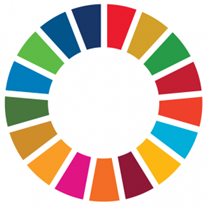 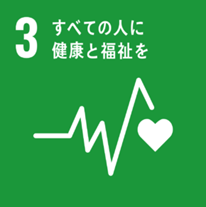 第５次大阪府障がい者計画（案）（人が人間（ひと）として支えあい、包容され、ともに生きる自立支援社会づくり）令和３年３月大　阪　府目　　次第１章　計画策定にあたって　１．計画策定の目的　　　　　　　　　　　　　　　　　　････････････････････　　１　２．この計画はどのような性格を持っているのか　　 　 　････････････････････　　６　３．計画の目標時期はいつか　　　　　　　　　　        ････････････････････　　７　４．計画が実行性をもつために　　　　　　　　        　････････････････････　　９　５．計画を推進する体制や進行管理をどうするか　        ････････････････････　　９第２章　基本的な視点　１．基本理念　　　　　　　　　　　　　　　　　        ････････････････････　１１　２．基本原則　　　　　　　　　　　　　　　　　        ････････････････････　１１第３章　施策の推進方向　第１節　最重点施策　　　　　　　　　　　　　        　････････････････････　１４　第２節　各場面に応じた施策の推進方向　　１　共通場面「地域を育む」　　　　　　　　　        ････････････････････　１６　第３節　生活場面に応じた施策の推進方向　　１　生活場面「地域やまちで暮らす」　　　　　        ････････････････････　３７　　２　生活場面「学ぶ」　　　　　　　　　　　　        ････････････････････　５４　　３　生活場面「働く」　　　　　　　　　　　　        ････････････････････　６７　　４　生活場面「心や体、命を大切にする」　　　        ････････････････････　７８　　５　生活場面「楽しむ」　　　　　　　　　　　        ････････････････････　８７　　６　生活場面「人間（ひと）としての尊厳を持って生きる」      ･･････････　９２第４章　第６期大阪府障がい福祉計画　第２期大阪府障がい児福祉計画の数値目標及び見込量について　１．成果目標等　　　　　　　　　　　　　　　　        ････････････････････１０６　２．区域設定　　　　　　　　　　　　　　　　　        ････････････････････１１３　３．障がい福祉サービス等の見込量（活動指標）          ････････････････････１１４　４．各年度の指定障がい者支援施設　及び　　　　        ････････････････････１４８指定障がい児入所施設等の入所定員総数　　　　５．地域生活支援事業の実施に関する事項　        　　　････････････････････１４９６．（参考）子ども・子育て支援等の利用ニーズを満たす障がい児数　   ････第５章　大阪府における障がい者の状況等　第１節　大阪府における障がい者数　　　　　　　        ････････････････････　第２節　生活場面ごとの施策等の状況　　　　　　        ････････････････････